Номер процесса ПРОИЗВОДСТВО НАВЕСНОЙ ФАСАДНОЙ СИСТЕМЫУтвердил:Утвердил:Дата выпускаНаименование технологического процесса ПРОИЗВОДСТВО НАВЕСНОЙ ФАСАДНОЙ СИСТЕМЫРазработал:Разработал:Версия для печати на участокНаименование технологического процесса ПРОИЗВОДСТВО НАВЕСНОЙ ФАСАДНОЙ СИСТЕМЫСогласовано:Главный технологПериод пересмотраНаименование технологического процесса ПРОИЗВОДСТВО НАВЕСНОЙ ФАСАДНОЙ СИСТЕМЫСогласовано:Руководитель смена АУровень сложности процессаМесто проведенияСогласовано:Руководитель смена ВПрофессияМесто проведенияСогласовано:Руководитель смена СКвалификацияСредства индивидуальной защиты (СИЗ)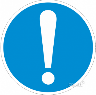 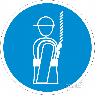 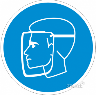 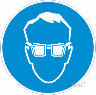 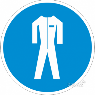 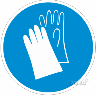 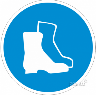 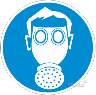 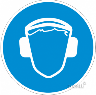 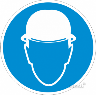 Согласовано:Руководитель смена DКоличество операторовСредства индивидуальной защиты (СИЗ)Согласовано:Инженер по качествуСрок обучения (освоения), мин.Средства индивидуальной защиты (СИЗ)Согласовано:Инженер по безопасностиВремя такта (для конвейера), сОборудование, инструмент, приспособления и инвентарь (тип)Оборудование, инструмент, приспособления и инвентарь (тип)Оборудование, инструмент, приспособления и инвентарь (тип)Оборудование, инструмент, приспособления и инвентарь (тип)Используемые материалы (основные и вспомогательные), комплектующие и деталиИспользуемые материалы (основные и вспомогательные), комплектующие и деталиИспользуемые материалы (основные и вспомогательные), комплектующие и деталиИспользуемые материалы (основные и вспомогательные), комплектующие и деталиИспользуемые материалы (основные и вспомогательные), комплектующие и деталиИспользуемые материалы (основные и вспомогательные), комплектующие и деталиИспользуемые материалы (основные и вспомогательные), комплектующие и деталиИспользуемые материалы (основные и вспомогательные), комплектующие и деталиИспользуемые материалы (основные и вспомогательные), комплектующие и деталиИспользуемые материалы (основные и вспомогательные), комплектующие и деталиНаименованиеКол-воНаименованиеКол-воКодНаименованиеНаименованиеКол-воКол-воКодНаименованиеНаименованиеКол-воКол-воЛиния заготовки прокатного металла1Установка проката тонкостенного профиля1Плитка клинкерная рядовая, шт.Плитка клинкерная рядовая, шт.104104Затирка RAL9003, кгЗатирка RAL9003, кгЛиния лазерной резки металла1Участок сборки/сварки металлоконструкций1Плитка клинкерная половинка, шт.Плитка клинкерная половинка, шт.88Краска порошковая (рекуп.), кгКраска порошковая (рекуп.), кгУчасток штамповки и гибки металла1Кондуктора сборки/сварки рам5Плитка клинкерная угловая рядовая, шт.Плитка клинкерная угловая рядовая, шт.1111Детали и элементы (см. спецификацию)Детали и элементы (см. спецификацию)Линия порошковой покраски1Тележки специальные5Плитка клинкерная угловая половинка, шт.Плитка клинкерная угловая половинка, шт.22Метизы (см. спецификацию)Метизы (см. спецификацию)Стандартные условия выполнения процесса (операции)Стандартные условия выполнения процесса (операции)Стандартные условия выполнения процесса (операции)Стандартные условия выполнения процесса (операции)Технологические ограниченияТехнологические ограниченияТехнологические ограниченияТехнологические ограниченияТехнологические ограниченияТехнологические ограниченияТехнологические ограниченияТехнологические ограниченияТехнологические ограниченияТехнологические ограниченияПараметрЗначениеПараметрЗначениеПараметрПараметрЗначениеЗначениеПараметрПараметрПараметрЗначениеЗначениеНапряжение в сети, В380/220Давление сжатого воздуха не менее, бар7Вес изделия не более, кгВес изделия не более, кг200200Габариты сечения изделия не более, мГабариты сечения изделия не более, мГабариты сечения изделия не более, м2х22х2№Основной этапОсновной этапНаименование операции / Визуализация / Ключевые моменты Наименование операции / Визуализация / Ключевые моменты Характеристики обеспечения качестваХарактеристики обеспечения качестваМетод проверки****Значение параметра, ммЗначение параметра, ммРабочая документация(ссылки на стандарты, карты техпроцессов, веб-документы)ОТТБ№Основной этапОсновной этапНаименование операции / Визуализация / Ключевые моменты Наименование операции / Визуализация / Ключевые моменты Характеристики обеспечения качестваХарактеристики обеспечения качестваМетод проверки****ДопускПроектРабочая документация(ссылки на стандарты, карты техпроцессов, веб-документы)ОТТБИЗГОТОВЛЕНИЕ МЕТАЛЛИЧЕСКОЙ РАМЫИЗГОТОВЛЕНИЕ МЕТАЛЛИЧЕСКОЙ РАМЫЗаготовительнаяЗаготовительнаяРезка трубы 40х40х2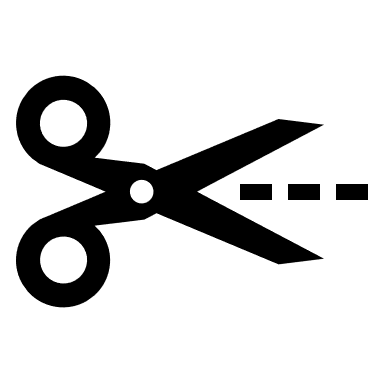 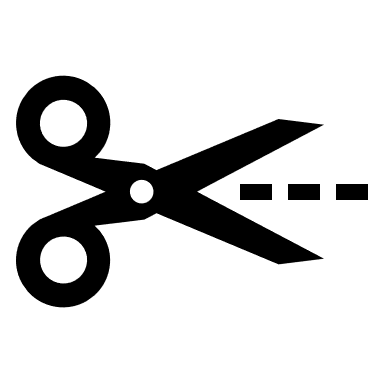 На лентопильном станке выставить размер и зафиксировать упорНарезать необходимое количество труб по номенклатуре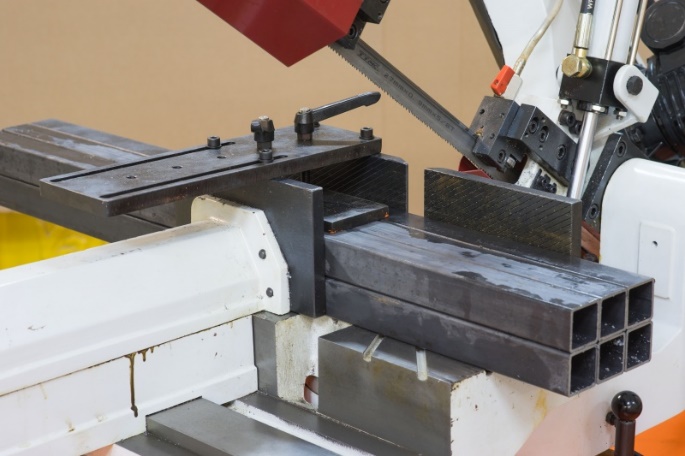 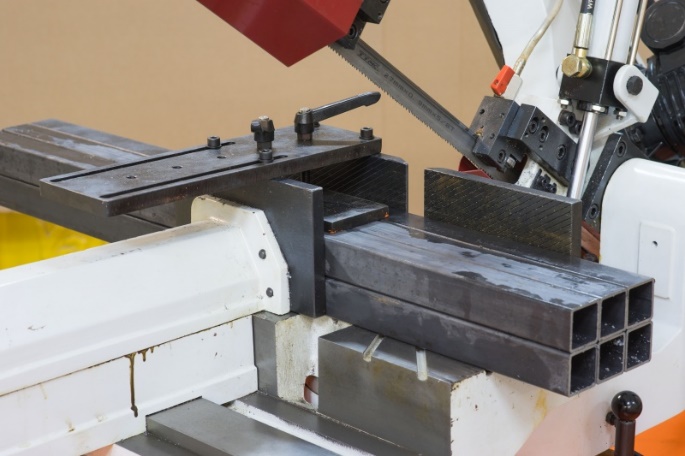 Длина трубы, мм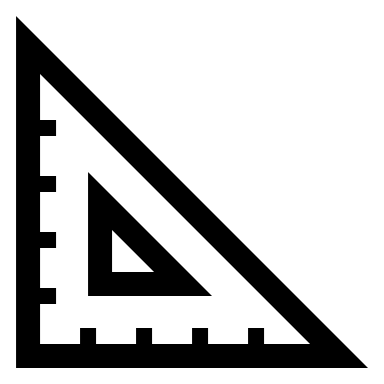 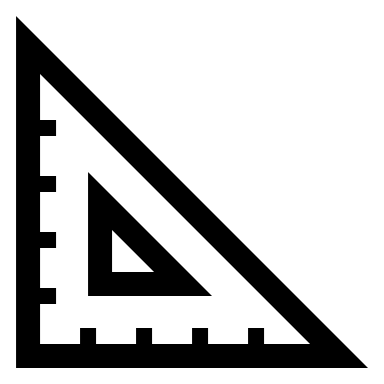 ± 2390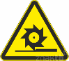 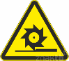 Резка уголковНа лентопильном станке выставить размер и зафиксировать упорНарезать необходимое количество уголков по номенклатуреДлина уголка, мм± 23475КомплектовочнаяКомплектовочнаяКомплектация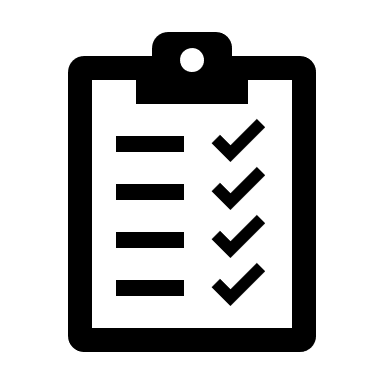 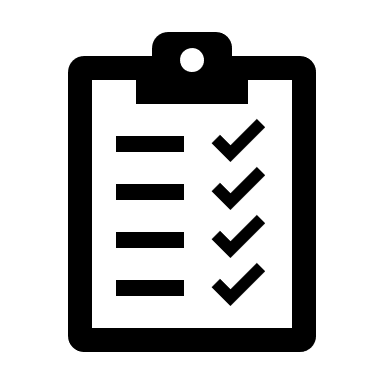 Получить заготовки нарезанной трубы 40х40х2Получить заготовки нарезанного несущего уголка 40х63х5Получить заготовки нарезанного ветрового уголка 40х63х5Получить заготовки нарезанной трубы 40х40х2Получить заготовки нарезанного несущего уголка 40х63х5Получить заготовки нарезанного ветрового уголка 40х63х5Комплектность, шт.611Согласно спецификации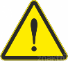 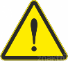 СверловочнаяСверловочнаяСверловка трубы 40х40х2Разметить трубы 40х40х2Просверлить отверстия Ø 12 ммПросверлить отверстия Ø 32 ммВАРИАНТ: Лазерный труборез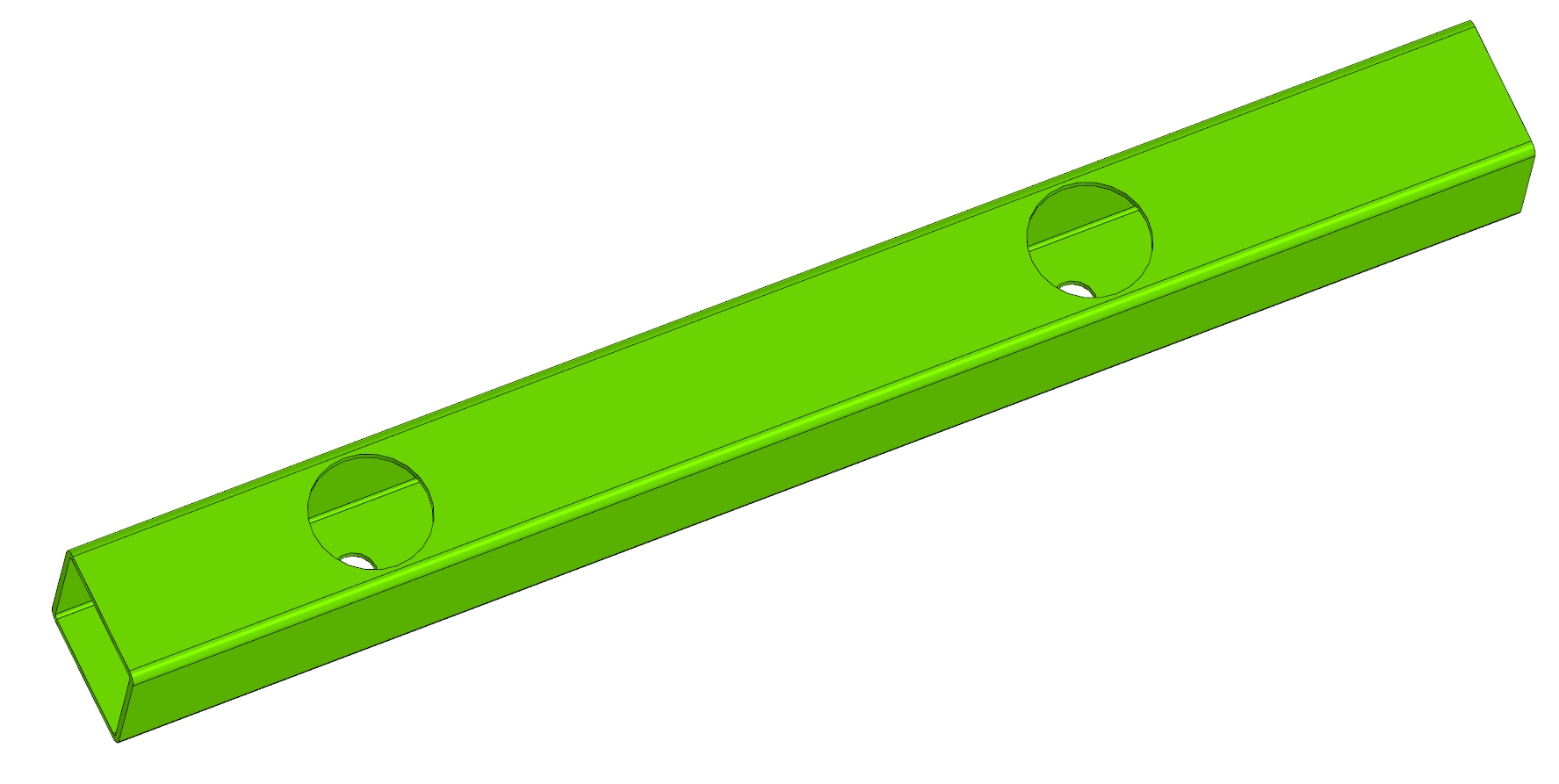 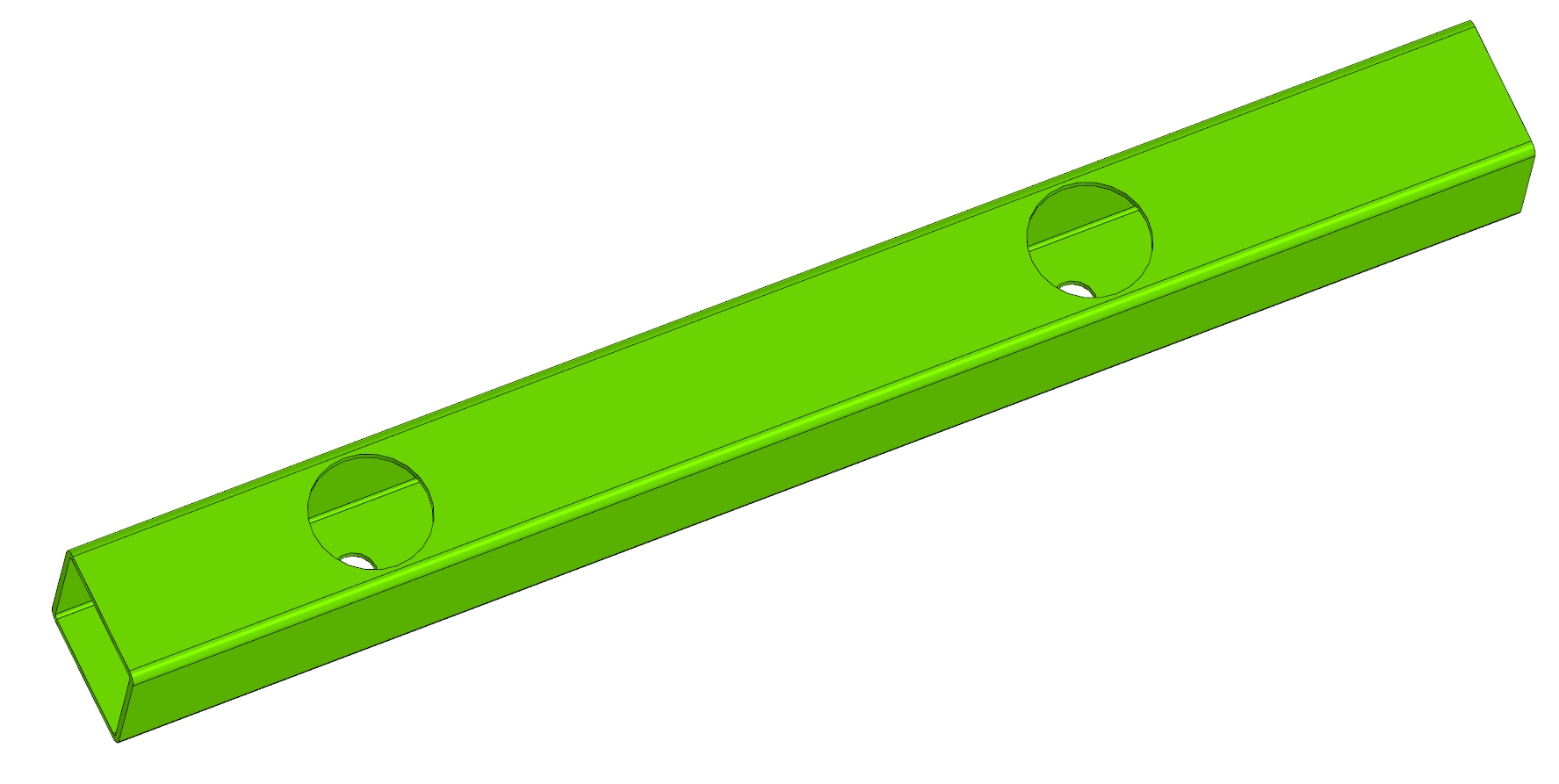 Позиционирование отверстий, ммСтепень точности по диаметру± 1Н14ГОСТ 19257-73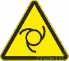 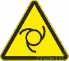 Сверловка несущего уголкаРазметить несущие уголкиПросверлить отверстия Ø 8,5 мм (под резьбу М10)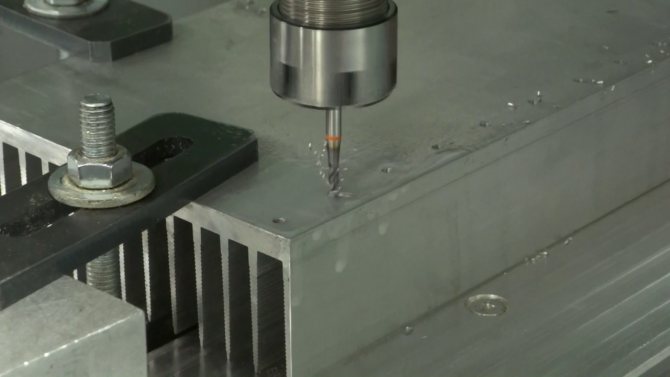 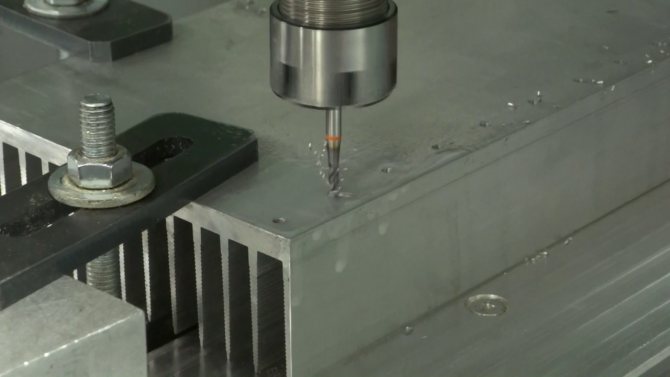 Позиционирование отверстий, ммСтепень точности по диаметру ± 1Н12ГОСТ 19257-73Сверловка ветрового уголкаРазметить ветровые уголкиПросверлить отверстия Ø 8,5 мм (под резьбу М10)Позиционирование отверстий, ммСтепень точности по диаметру± 1Н12ГОСТ 19257-73Нарезка резьбыНарезать резьбу М10 в несущих и ветровых уголкахСтепень точности резьбы7НГОСТ 19257-73Сборочно-сварочнаяСборочно-сварочнаяПодготовка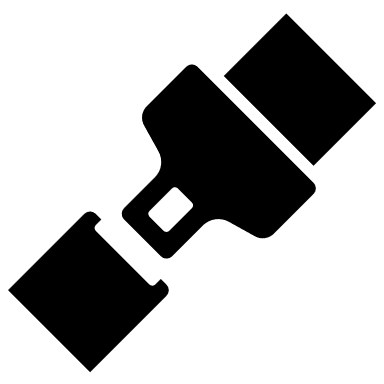 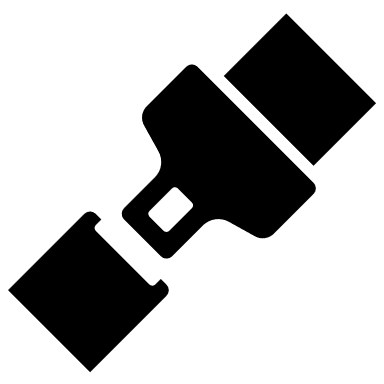 Произвести разметку рамы подсистемы на сварочном столеУстановить универсальные упоры для позиционирования труб 40х40х2Установить упорные угольники для позиционирования несущих и ветровых уголковУстановить детали рамы ВНИМАНИЕ! Обратить внимание на проектную ориентацию труб и уголковЗафиксировать трубы и уголки зажимами крепёжных угольников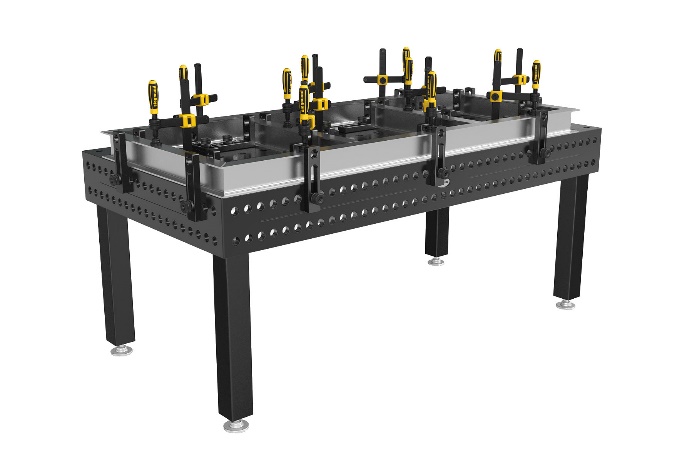 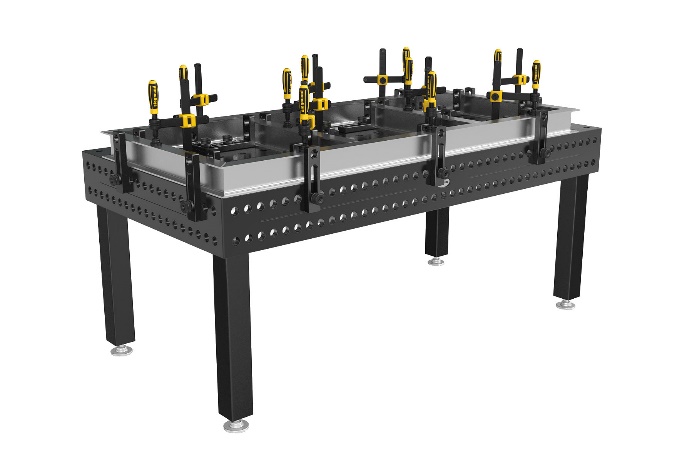 Позиционирование деталей, ммНадёжность фиксации деталейПлоскостность сварочного стола на 3 м длины, мм± 1± 0,5Сварка рамы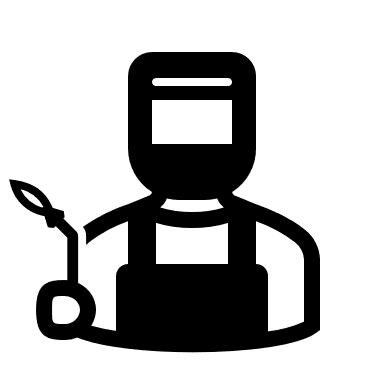 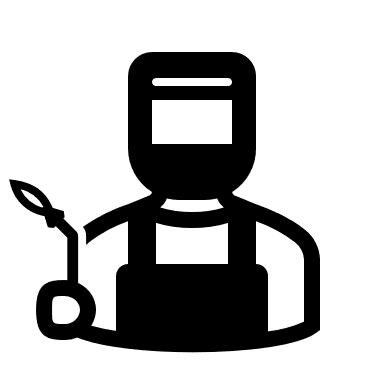 Подготовить сварочное оборудование (MIG)Прихватить сваркой места соприкосновения труб и уголковСварить на 2/3 с первой стороны согласно сварочному плану полуавтоматической сваркой в среде защитного газаРазжать раму, перевернуть на 180⁰, плотно прижать к сварочному столу зажимамиСварить полностью на второй стороне согласно сварочному плануРазжать раму, повторно перевернуть на 180⁰, плотно прижать к сварочному столу зажимамиСварить полностью первую сторонуПриварить строповочные пластиныВАРИАНТ: Сварочный кантовательПодготовить сварочное оборудование (MIG)Прихватить сваркой места соприкосновения труб и уголковСварить на 2/3 с первой стороны согласно сварочному плану полуавтоматической сваркой в среде защитного газаРазжать раму, перевернуть на 180⁰, плотно прижать к сварочному столу зажимамиСварить полностью на второй стороне согласно сварочному плануРазжать раму, повторно перевернуть на 180⁰, плотно прижать к сварочному столу зажимамиСварить полностью первую сторонуПриварить строповочные пластиныВАРИАНТ: Сварочный кантовательКатет сварных швов, ммСплошность сварных швовОтсутствие шлака, прожогов, подрезок, трещин, пор, наплывов, несплавлений по кромкам, кратеров и ожогов от электрода± 12ГОСТ 23518-79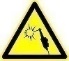 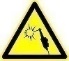 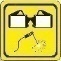 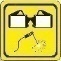 Финишная доводкаПроверить плоскостность, в случае необходимости термоправить горелкойЗашлифовать УШМ лицевую поверхность труб (под монтаж фасадной подсистемы)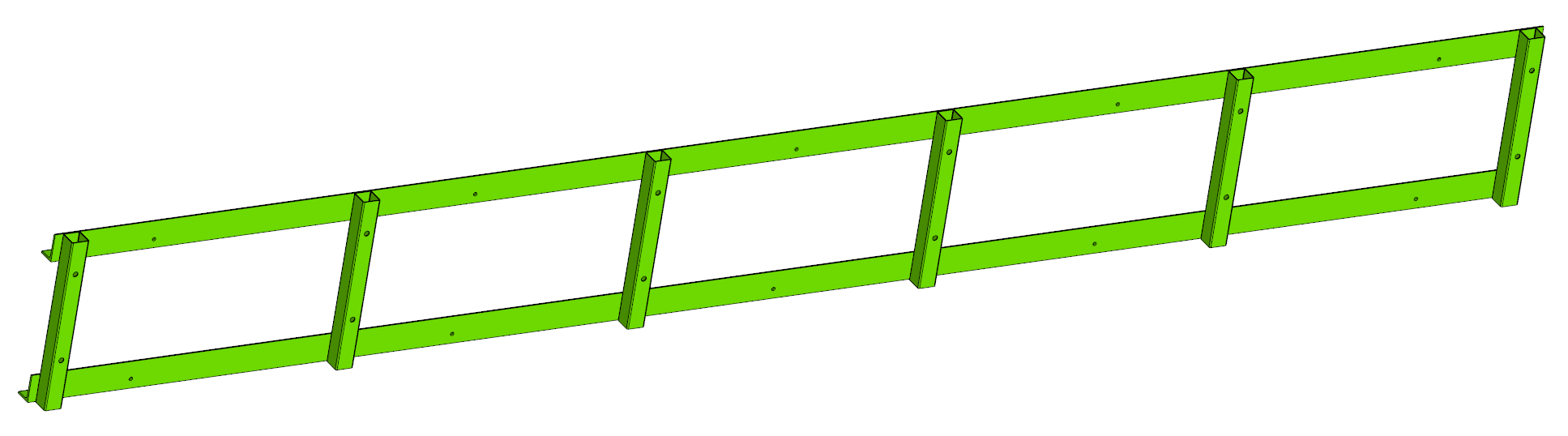 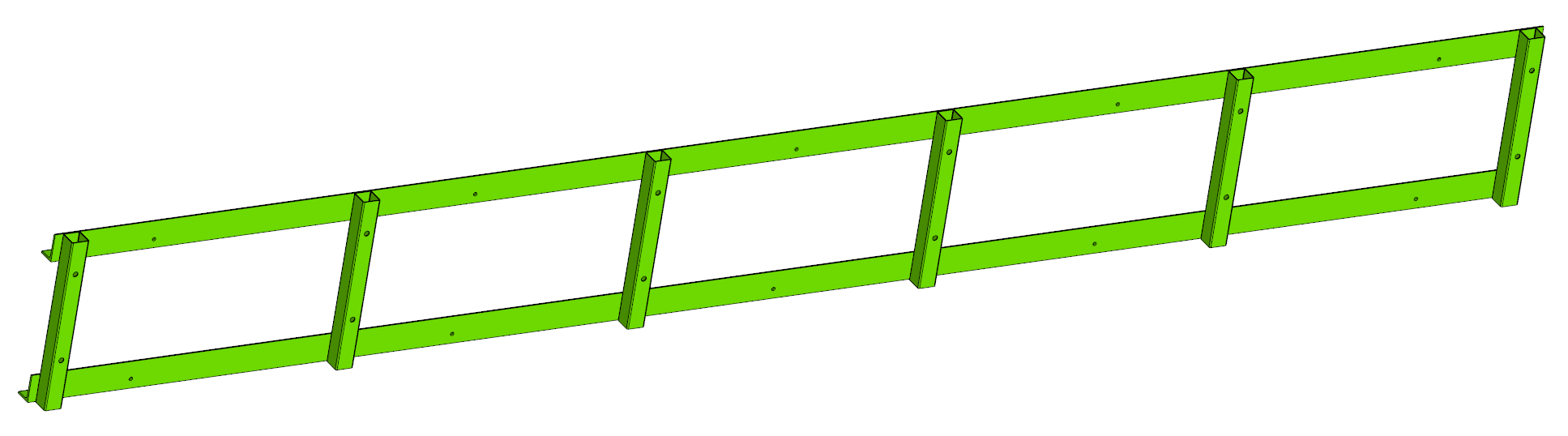 Проверить плоскостность, в случае необходимости термоправить горелкойЗашлифовать УШМ лицевую поверхность труб (под монтаж фасадной подсистемы)Шероховатость лицевой поверхности Rа, мкм6,3КонтрольнаяКонтрольнаяПриёмка ОТКПровести выборочный контроль катетов сварных швовПровести контроль плоскостности рамы на сварочном столеПровести замеры геометрических размеров рамыВизуально проверить шероховатость лицевой поверхности трубПровести выборочный контроль катетов сварных швовПровести контроль плоскостности рамы на сварочном столеПровести замеры геометрических размеров рамыВизуально проверить шероховатость лицевой поверхности трубГеометрические размеры, ммПлоскостность, мм± 2± 3Горячее цинкованиеГорячее цинкованиеЦинкование рамыОтправить рамы модулей на цинкование контрагентуОтправить рамы модулей на цинкование контрагентуКомплектность поставки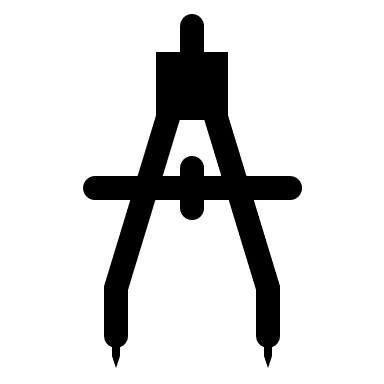 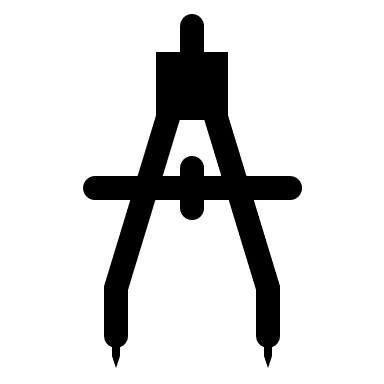 ISO 1461-89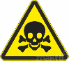 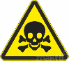 Приёмка ОТКПровести выборочный контроль толщины цинкового покрытияПровести визуальный контроль сплошности цинкового покрытияПровести выборочный контроль плоскостности и геометрии рамПровести выборочный контроль толщины цинкового покрытияПровести визуальный контроль сплошности цинкового покрытияПровести выборочный контроль плоскостности и геометрии рамТолщина цинкового слоя, г/м2Сплошность покрытияОтсутствие коробления металла от горячего цинкования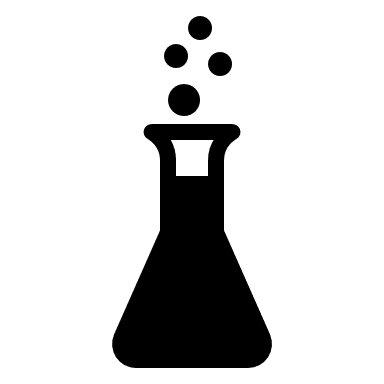 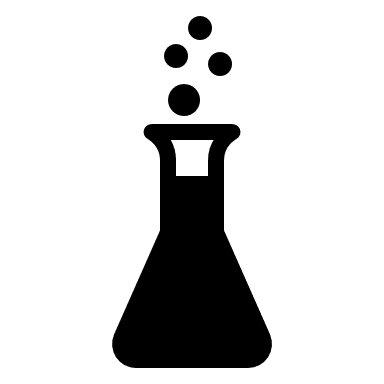 ± 10Z450ISO 1461-89Запрещённые действия (причина):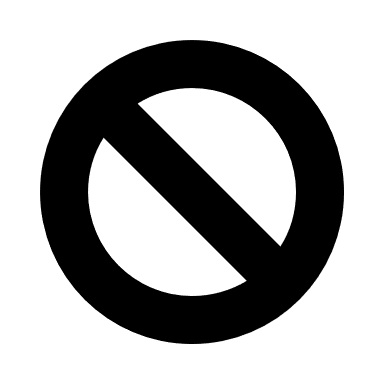 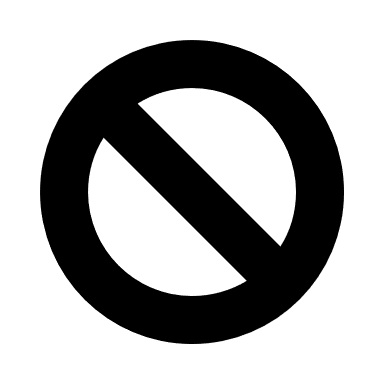 Запрещается работа без СИЗЗапрещается работать на давлении сжатого воздуха свыше 5 барДействия в случае отклонений (объяснение):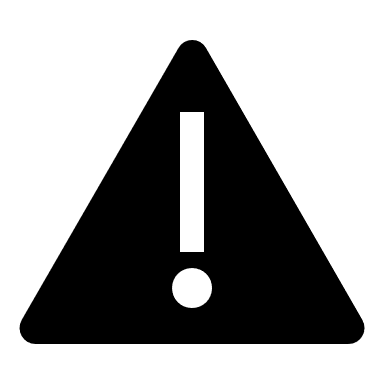 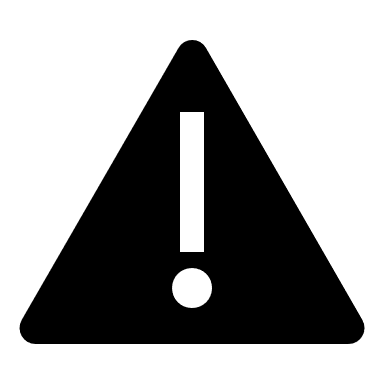 Сообщить руководителю смены о возникших сбоях в работеЗафиксировать инцидент в журнале, с целью устранения причин произошедшегоКомиссии по инциденту назначить соответствующие корректирующие действияПАРАМЕТРЫ ТЕХНОЛОГИЧЕСКОГО ПРОЦЕССА, ПРОВЕРКИ И ОБЕСПЕЧЕНИЯ КАЧЕСТВАПАРАМЕТРЫ ТЕХНОЛОГИЧЕСКОГО ПРОЦЕССА, ПРОВЕРКИ И ОБЕСПЕЧЕНИЯ КАЧЕСТВАПАРАМЕТРЫ ТЕХНОЛОГИЧЕСКОГО ПРОЦЕССА, ПРОВЕРКИ И ОБЕСПЕЧЕНИЯ КАЧЕСТВАПАРАМЕТРЫ ТЕХНОЛОГИЧЕСКОГО ПРОЦЕССА, ПРОВЕРКИ И ОБЕСПЕЧЕНИЯ КАЧЕСТВАПАРАМЕТРЫ ТЕХНОЛОГИЧЕСКОГО ПРОЦЕССА, ПРОВЕРКИ И ОБЕСПЕЧЕНИЯ КАЧЕСТВАПАРАМЕТРЫ ТЕХНОЛОГИЧЕСКОГО ПРОЦЕССА, ПРОВЕРКИ И ОБЕСПЕЧЕНИЯ КАЧЕСТВАПАРАМЕТРЫ ТЕХНОЛОГИЧЕСКОГО ПРОЦЕССА, ПРОВЕРКИ И ОБЕСПЕЧЕНИЯ КАЧЕСТВАПАРАМЕТРЫ ТЕХНОЛОГИЧЕСКОГО ПРОЦЕССА, ПРОВЕРКИ И ОБЕСПЕЧЕНИЯ КАЧЕСТВА*Уровни сложности процесса (операций):*Уровни сложности процесса (операций):***Категория проверки качества:***Категория проверки качества:****Методы проверки качества:****Методы проверки качества:*****Корректирующие действия:*****Корректирующие действия:Уровень А – сложный процесс (операция), требующий длительного времени обучения, свыше 50 цикловА1 – Несущие элементы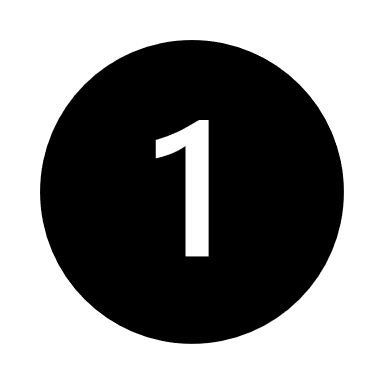 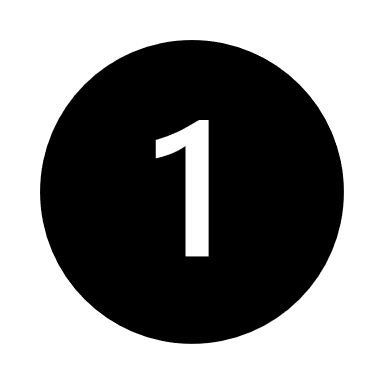 Наблюдение за процессом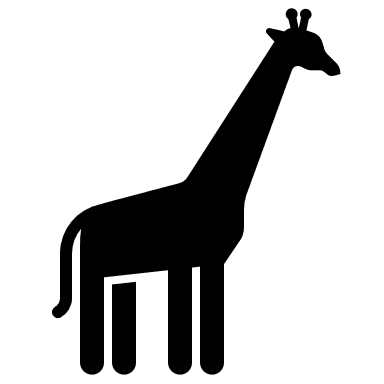 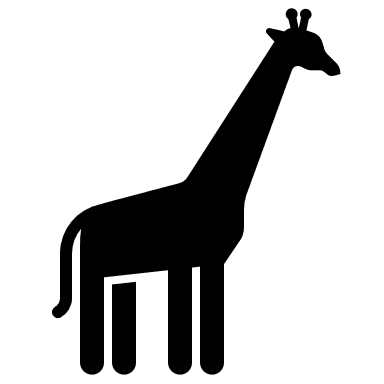 Внеочередной инструктаж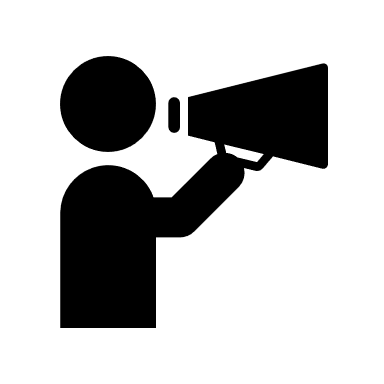 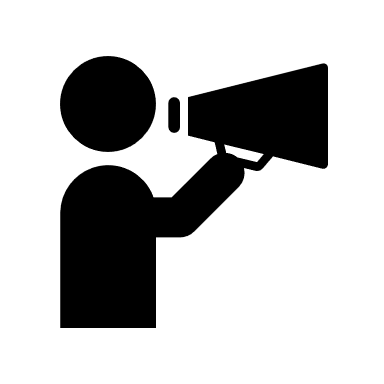 Уровень В – процесс (операция) средней сложности, требующий среднего времени обучения, 11-49 цикловВ2 – Фасадные системы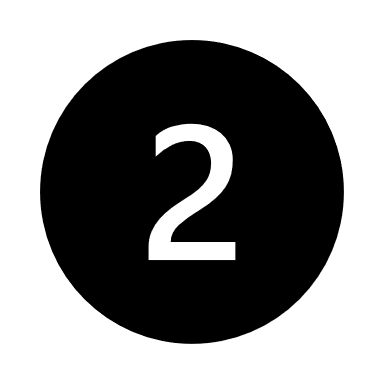 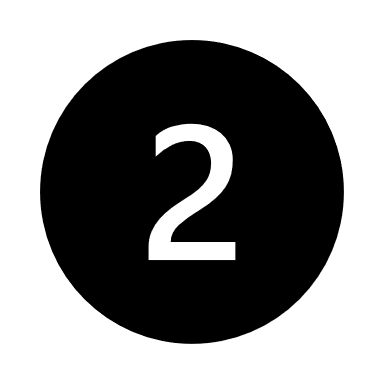 Проверка материалов и комплектующих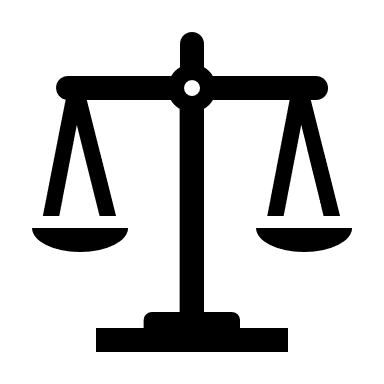 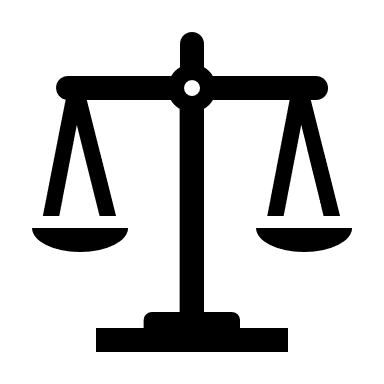 Обучение в специализированном учебном заведении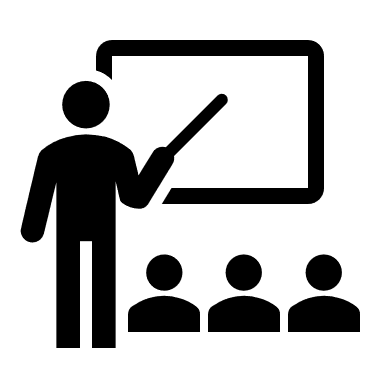 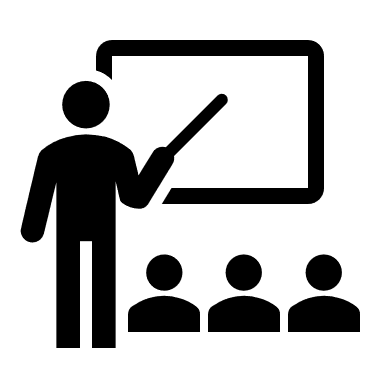 Уровень С – простой процесс (операция), требующий короткого времени обучения, до 10 цикловС3 – Самонесущие элементы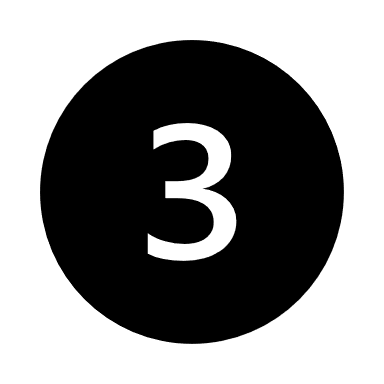 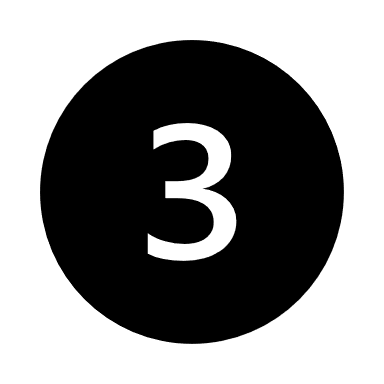 Проверка конструкторской документации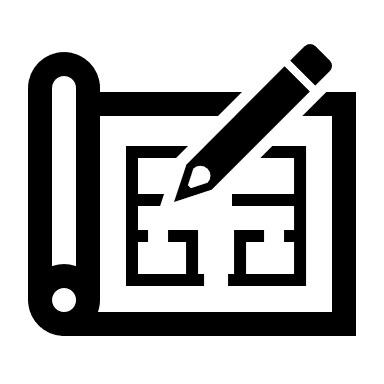 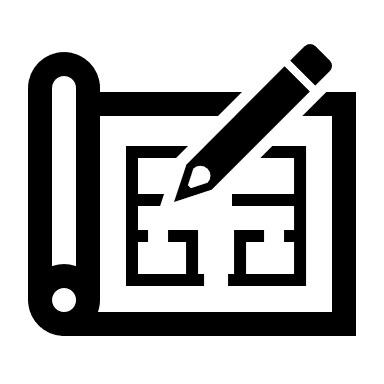 Обучение на производстве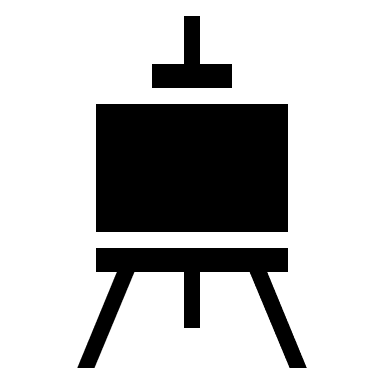 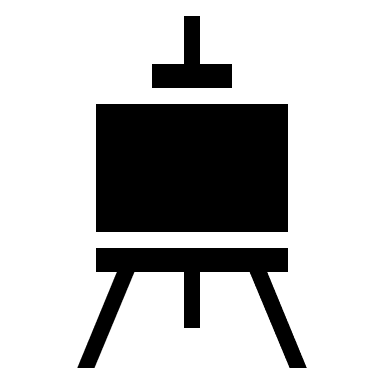 Уровень D – операция не требующая обученияD4 – Арматурные каркасы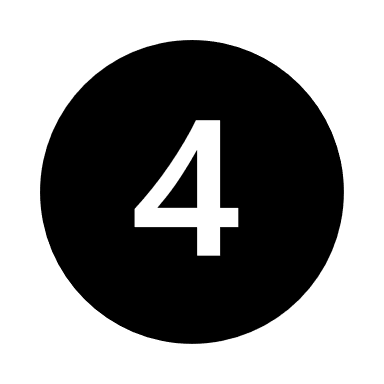 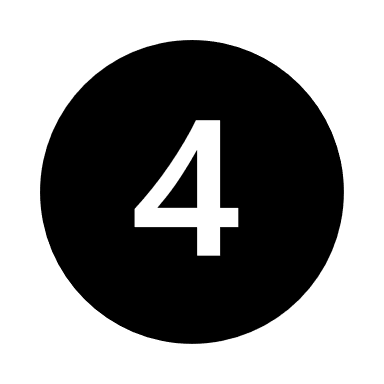 Инструментальный контрольРемонт (регулировка) оборудования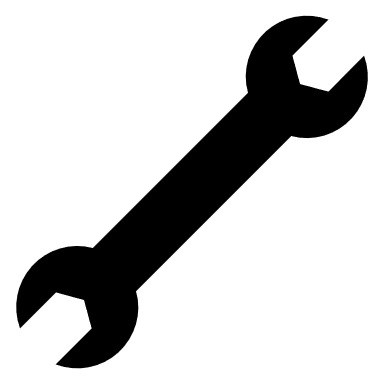 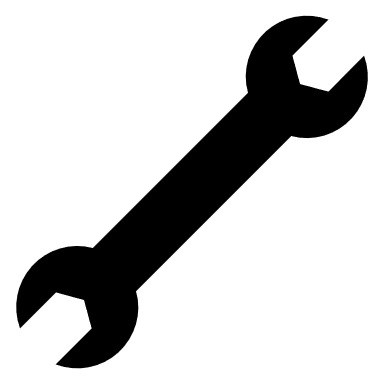 Уровень Е – вспомогательная операцияЕ5 – Комплектующие и детали, стандартные процессы (операции)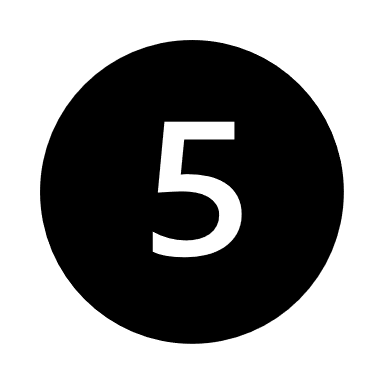 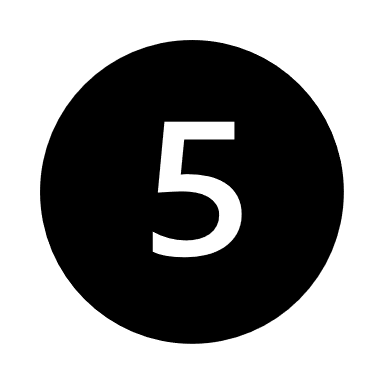 Геодезический контроль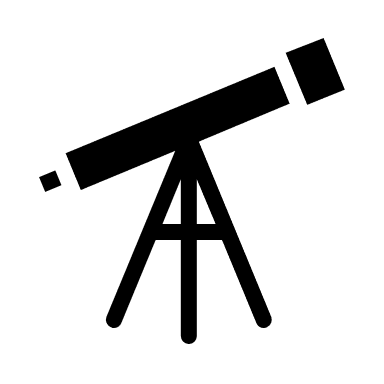 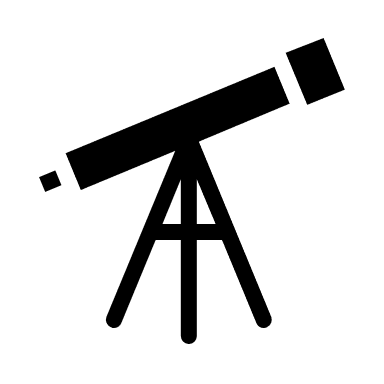 Внесение изменений в технологиченский процесс (корректировка ТД)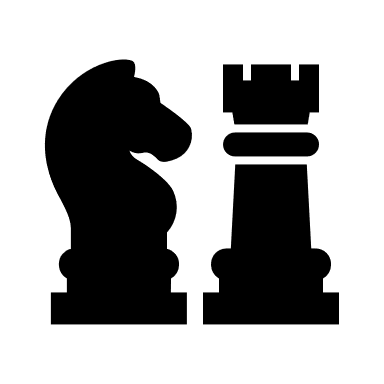 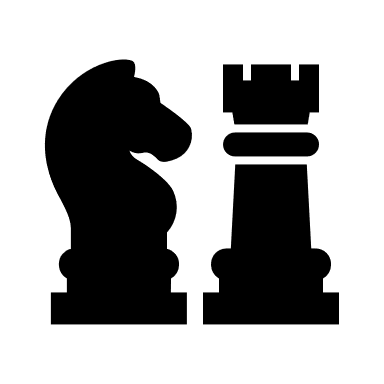 **Квалификация оператора:**Квалификация оператора:******Периодичность проверки:******Периодичность проверки:Технологический контроль процессаКорректировка маршрута технолоогичекого процесса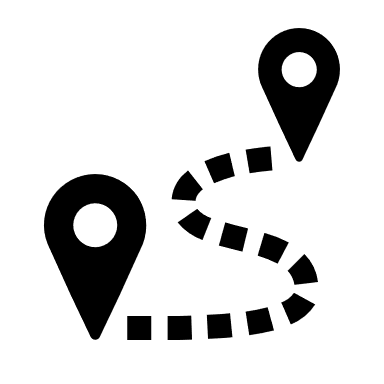 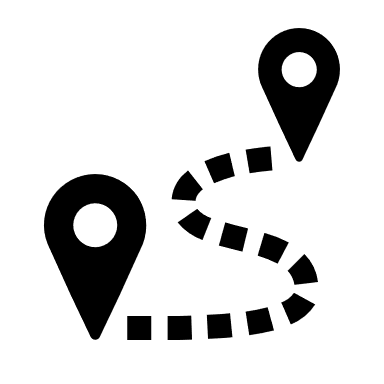 А – Мастер производства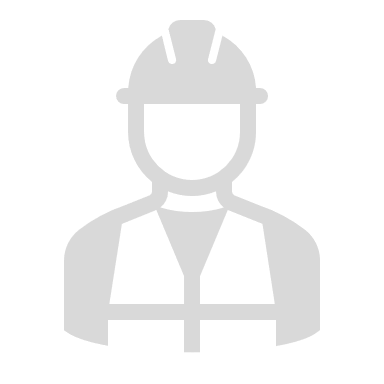 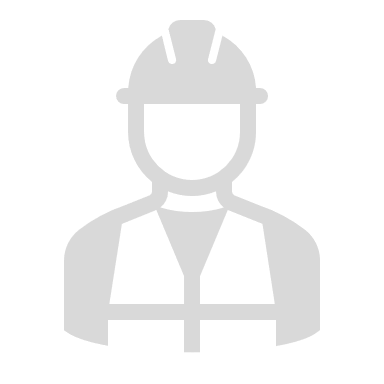 100% контроль100%Лабораторные испытанияРабота с поставщиками комплектующих и материалов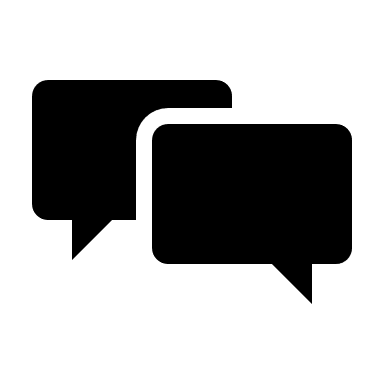 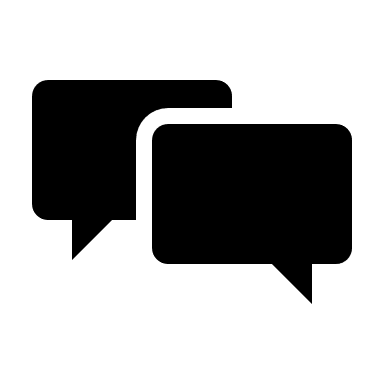 В – Оператор производства (разряд 5-6) 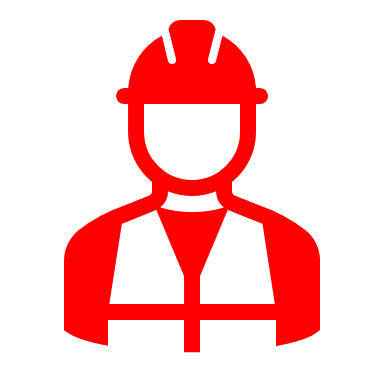 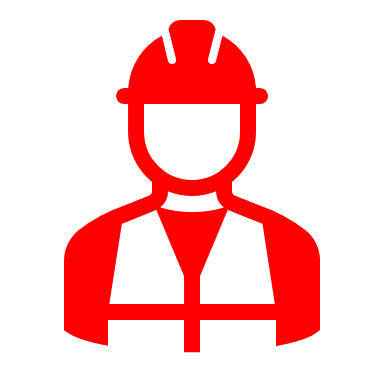 Выборочный контроль с указанием периодичности проверки (пример – 1/100)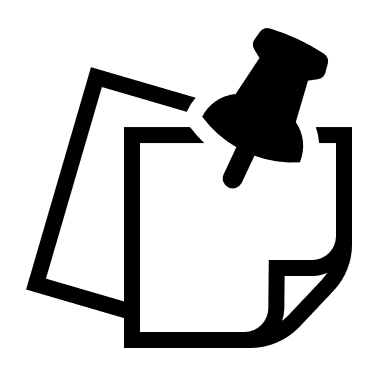 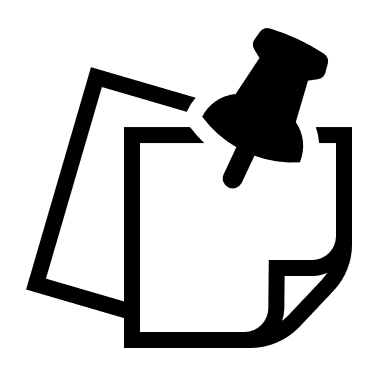 Визуальный контроль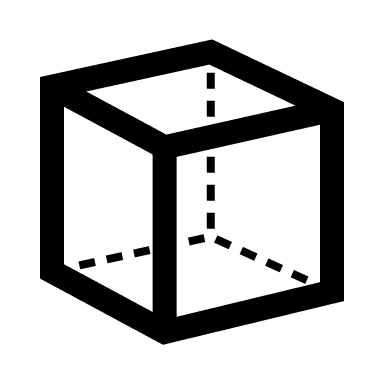 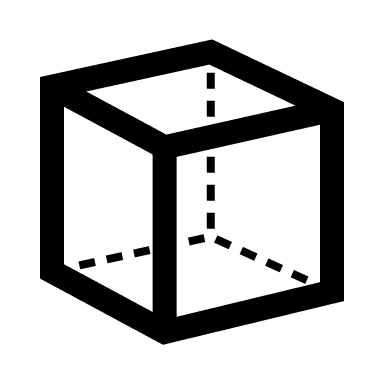 Ремонт изделий (комплектющих)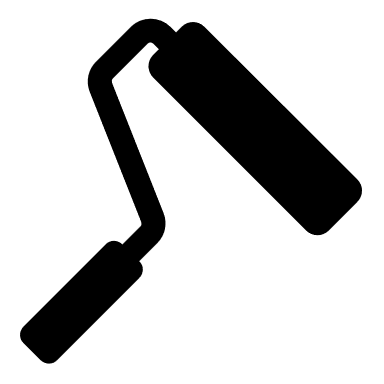 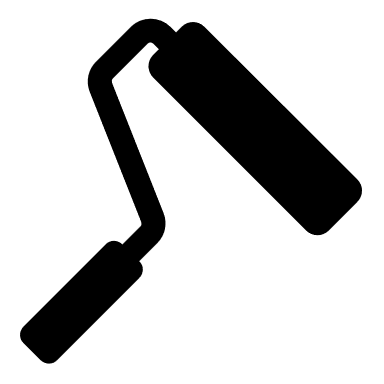 С – Оператор производства (разряд 3-4)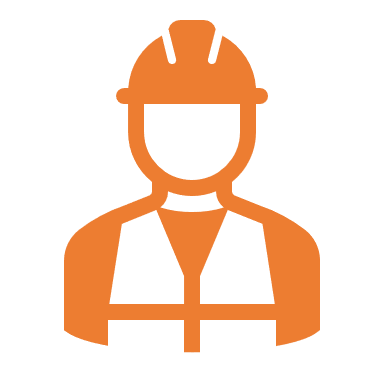 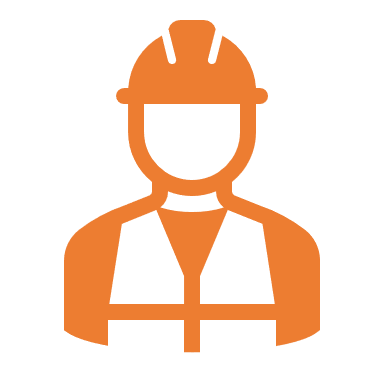 Контроль по требованию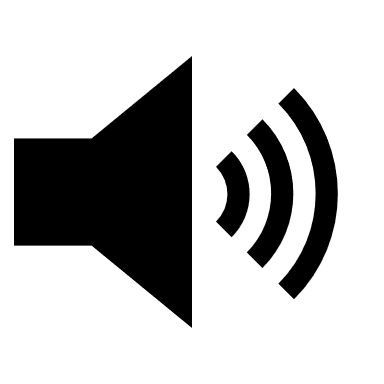 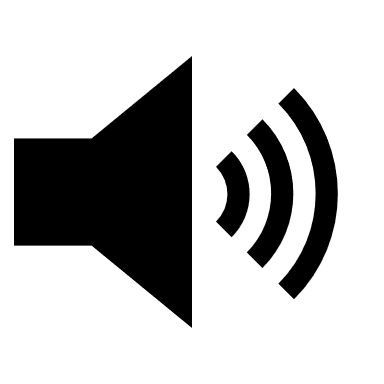 Испытания на прочность нагружением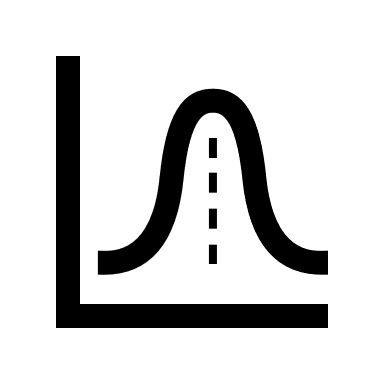 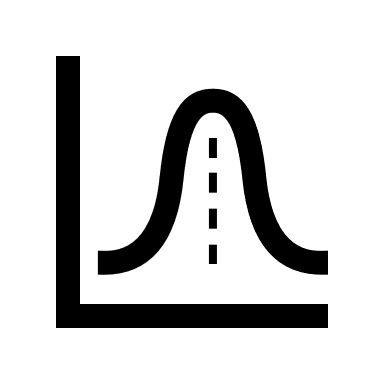 Чистка оборудования и/или рабочей зоны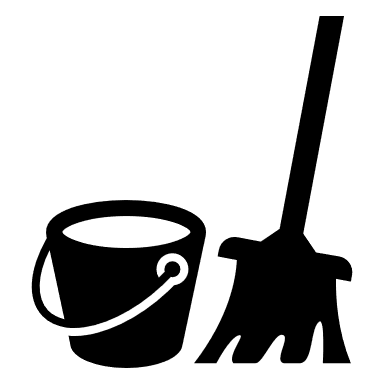 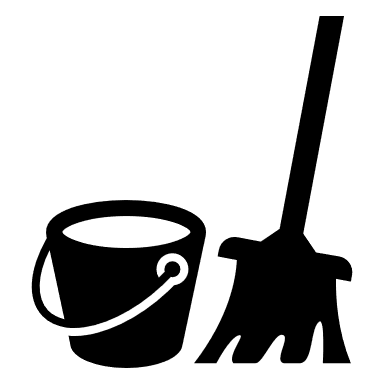 D – Оператор производства (разряд 1-2, ученик оператора)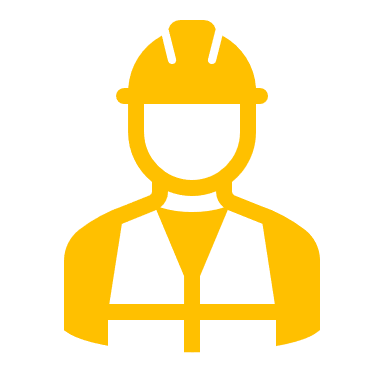 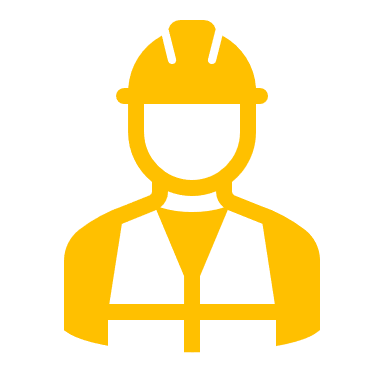 Автоматический непрерывный контроль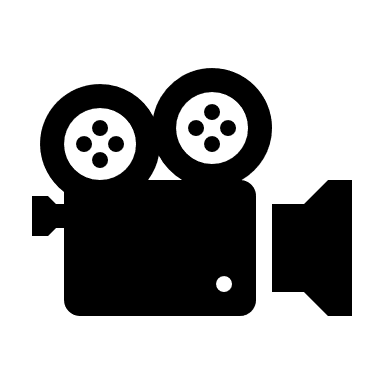 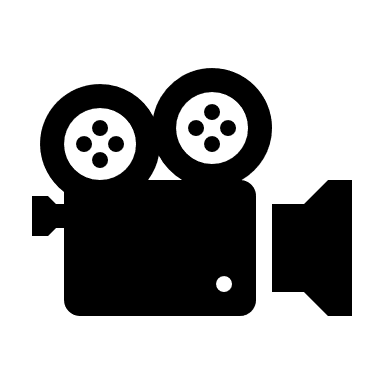 Тактильный контроль параметра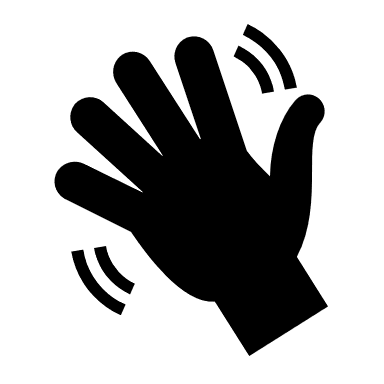 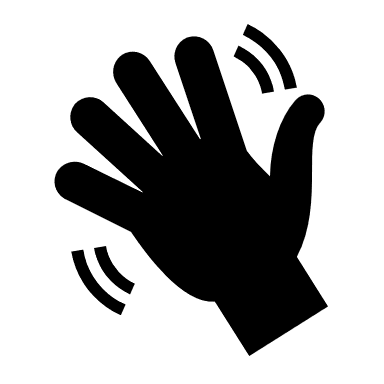 Корректировка конструкторской документации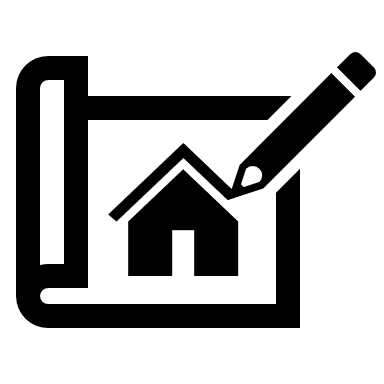 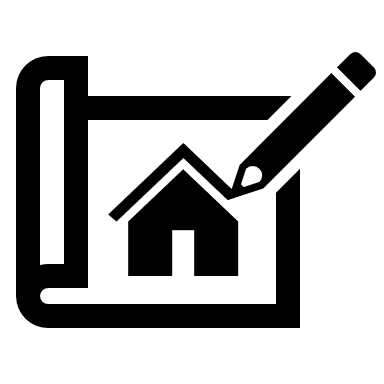 Е – Технический персонал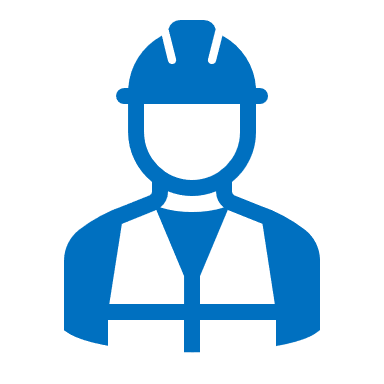 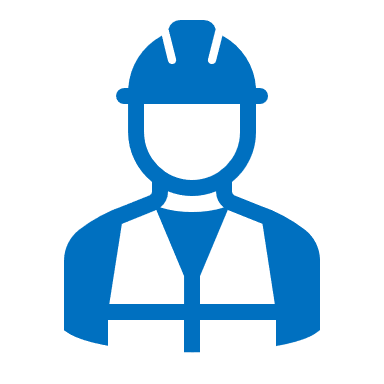 Приёмка по партиям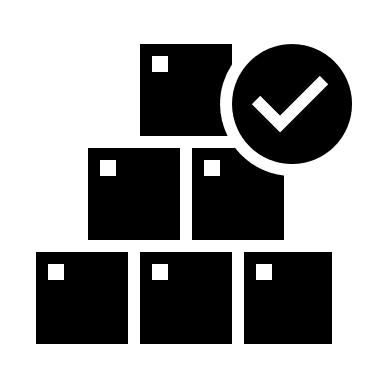 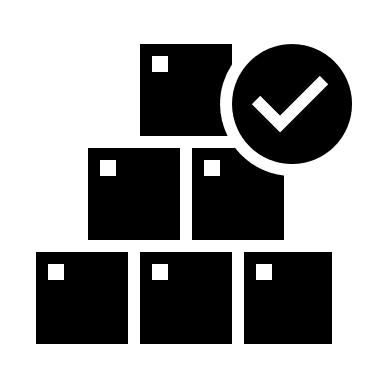 Слуховой контроль параметра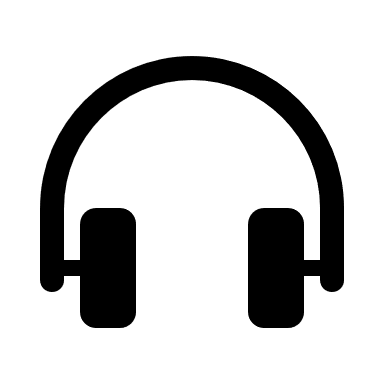 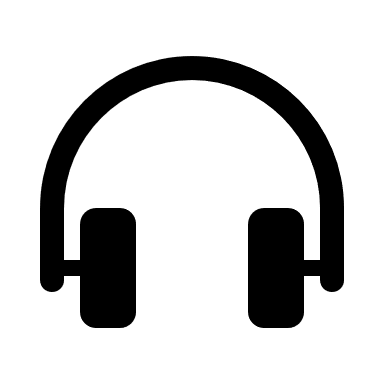 Автоматизация процесса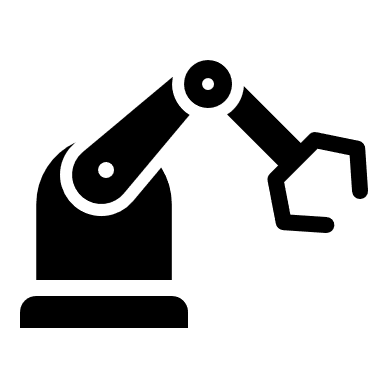 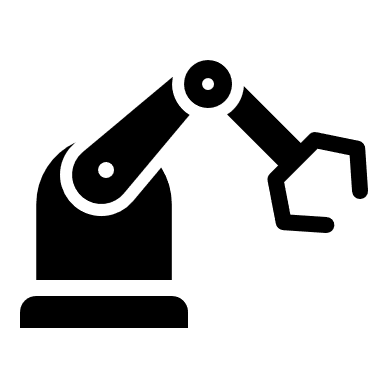 F – Вспомогательный персонал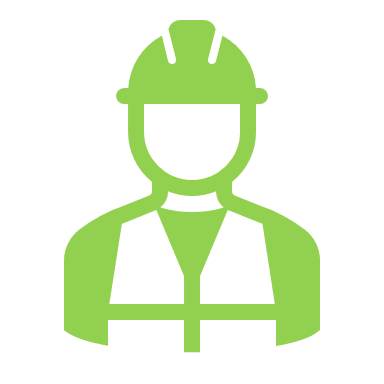 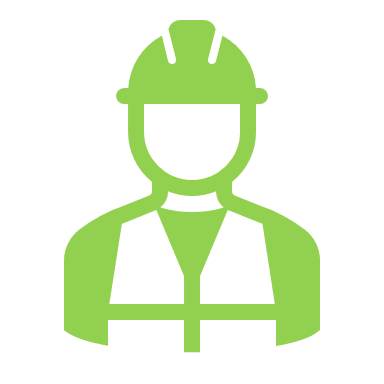 Ежемесячный (квартальный) контроль1/30Контрольная сборка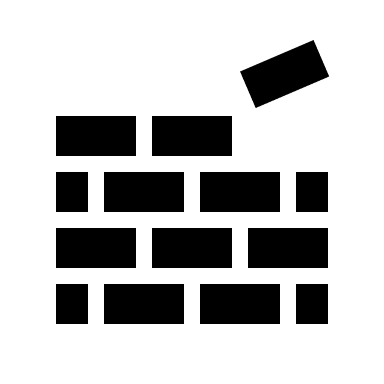 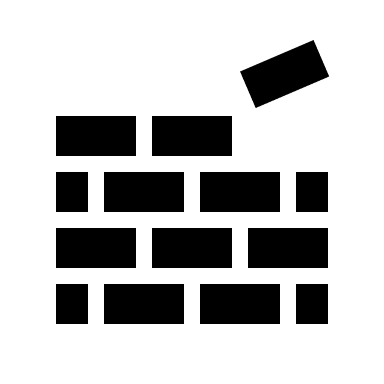 Корректировка вида и количества точек проверки качества (остановка производства)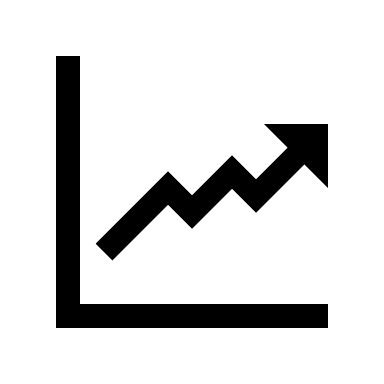 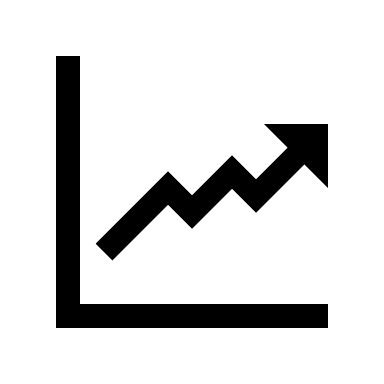 G – Специалисты организаций контрагентов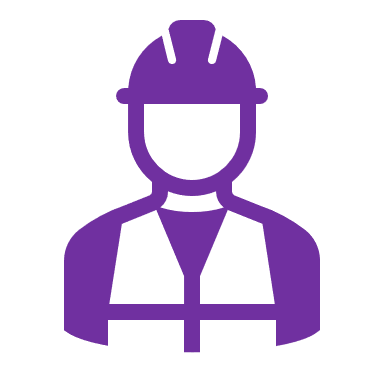 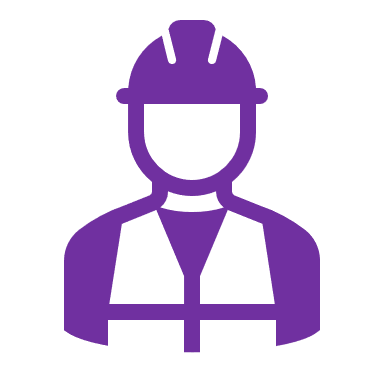 Ежегодный контроль1/365Проверка комплектацииВосстановить свойства оборудования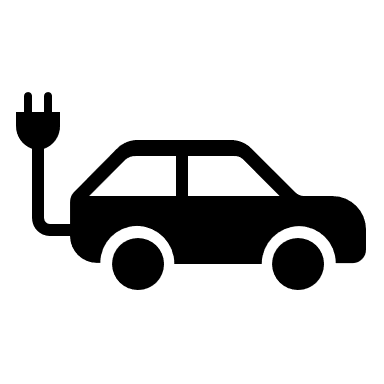 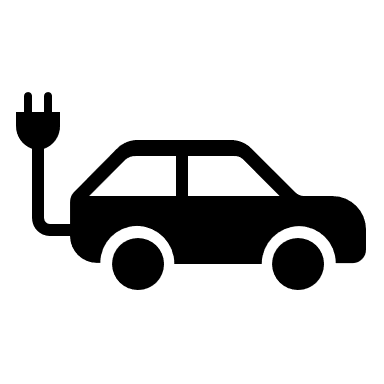 РАБОТА С МАТЕРИАЛАМИ И КОМПЛЕКТУЮЩИМИРАБОТА С МАТЕРИАЛАМИ И КОМПЛЕКТУЮЩИМИРАБОТА С МАТЕРИАЛАМИ И КОМПЛЕКТУЮЩИМИРАБОТА С МАТЕРИАЛАМИ И КОМПЛЕКТУЮЩИМИРАБОТА С МАТЕРИАЛАМИ И КОМПЛЕКТУЮЩИМИРАБОТА С МАТЕРИАЛАМИ И КОМПЛЕКТУЮЩИМИРАБОТА С МАТЕРИАЛАМИ И КОМПЛЕКТУЮЩИМИРАБОТА С МАТЕРИАЛАМИ И КОМПЛЕКТУЮЩИМИМатериал не пригоден – утилизировать 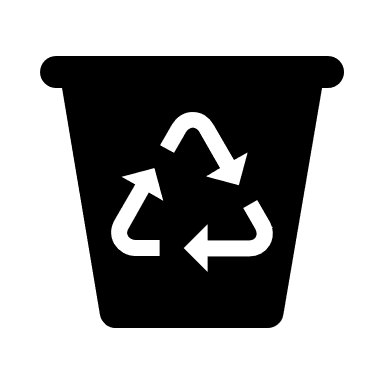 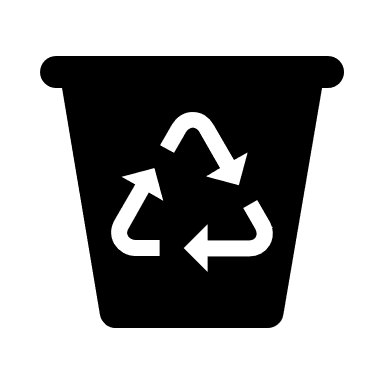 Отправить материал на молекулярно-биологической исследование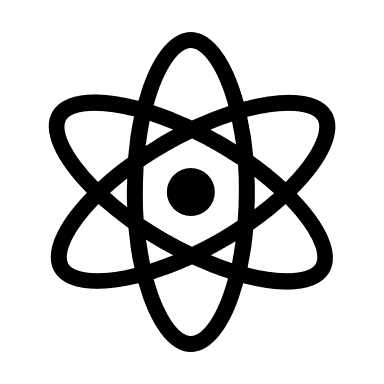 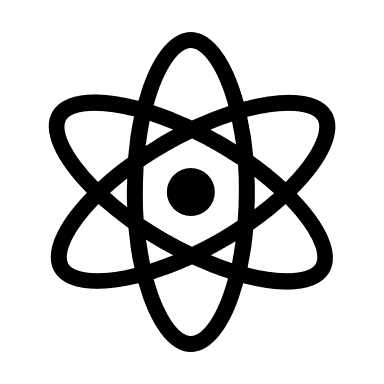 Отремонтировать материал согласно инструкции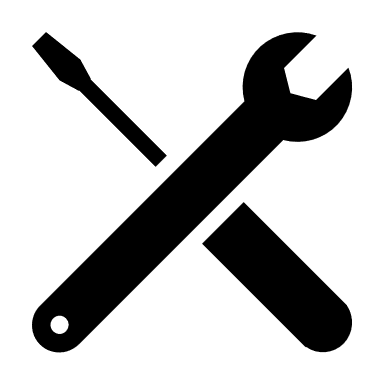 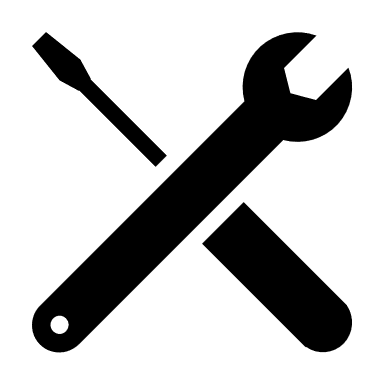 Пометить материал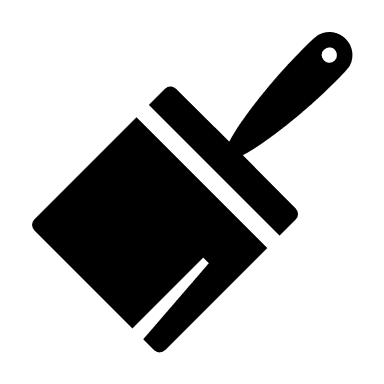 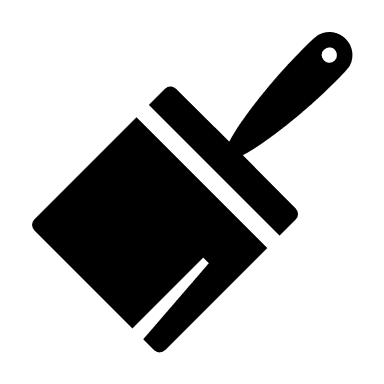 Материал пригоден – в работу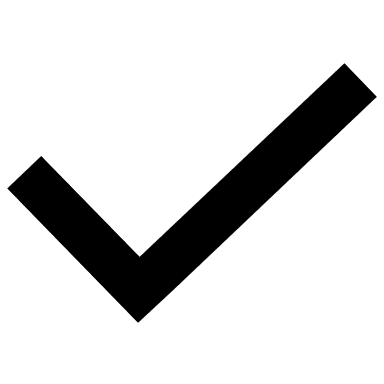 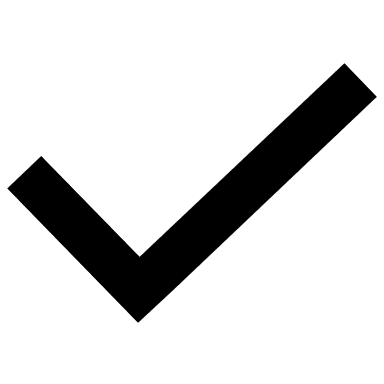 Произвести нарезку в соответствии с номенклатурой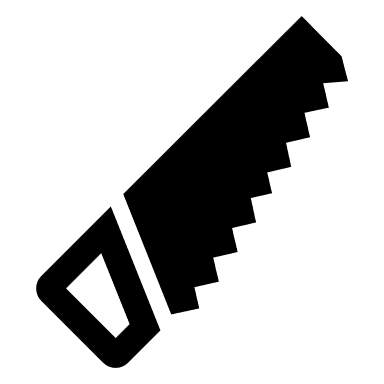 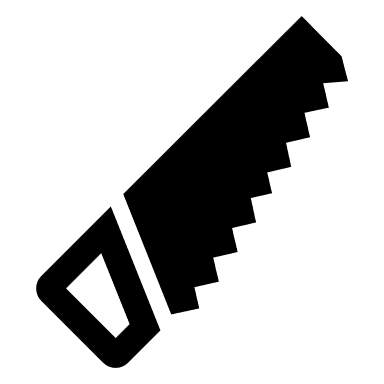 Отмывка/чистка материала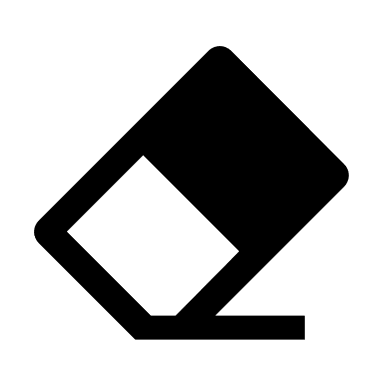 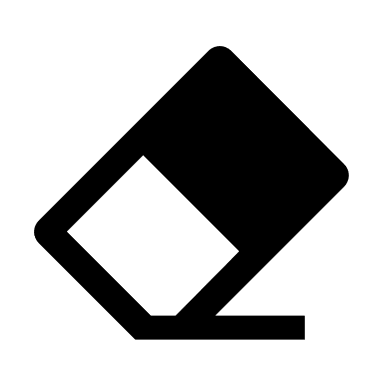 Заменить повреждённый материал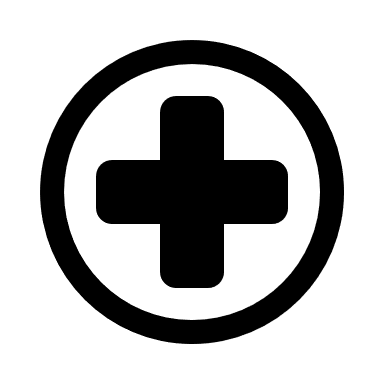 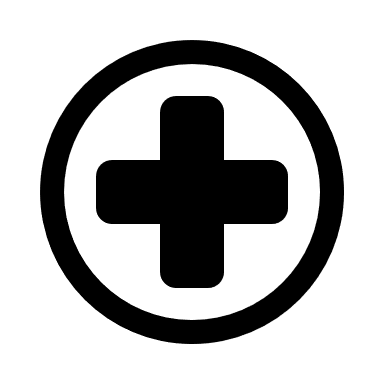 Бракованный материал – не использовать из соображений безопасности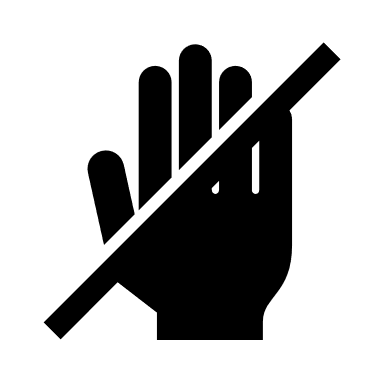 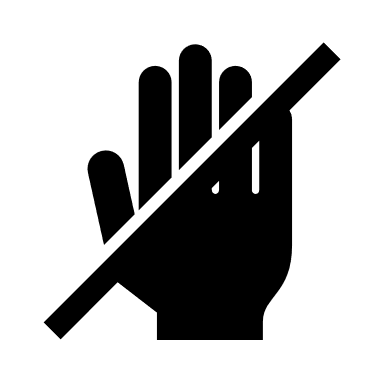 Требуется выставление счёта поставщику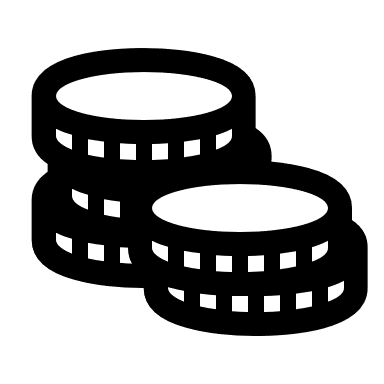 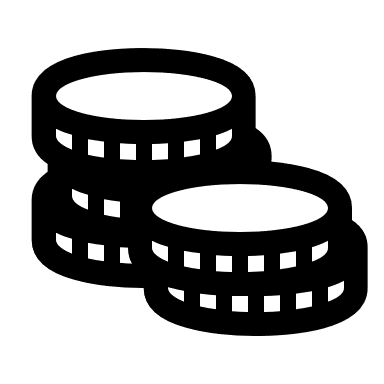 Отремонтировать после расчёта местной экономической эффективности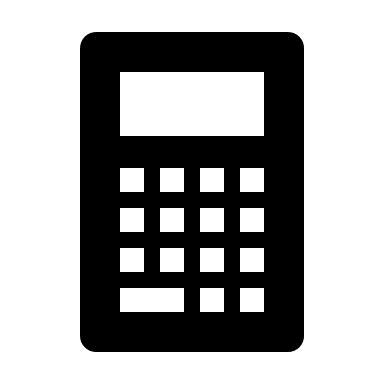 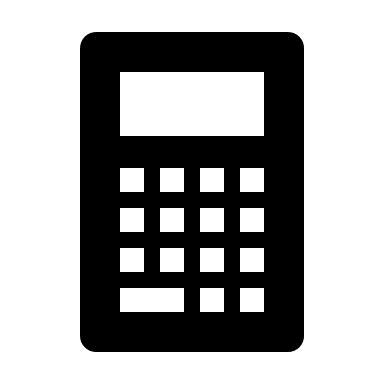 Заменить отсутствующий материал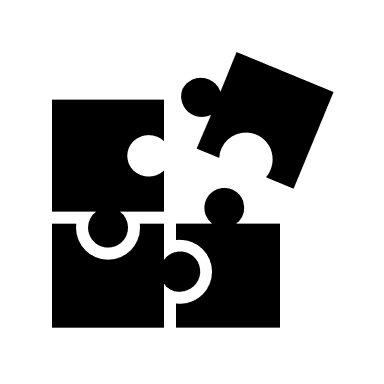 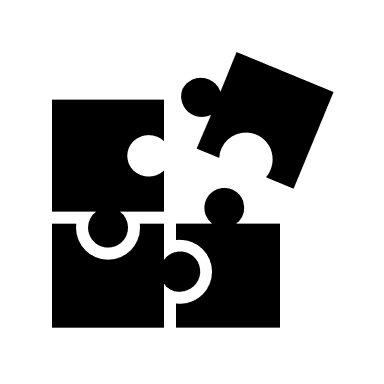 